ПАМЯТКА для родителей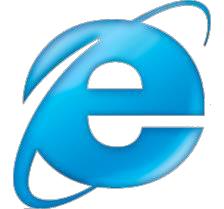 по безопасности детей в сети ИнтернетСоветы по безопасности в сети Интернет для детей 7-8 летСоздайте список домашних правил посещения Интернет при участии детей и требуйте его выполнения.Требуйте от вашего ребенка соблюдения временных норм нахождения за компьютером. Покажите ребенку, что вы наблюдаете за ним не потому что вам это хочется, а потому что вы беспокоитесь о его безопасности и всегда готовы ему помочь.Компьютер с подключением в Интернет должен находиться в общей комнате под присмотром родителей.Используйте средства блокирования нежелательного контента как дополнение к стандартному Родительскому контролю.Приучите детей советоваться с вами перед опубликованием какой-либо информации средствами электронной почты, чатов, регистрационных форм и профилей.Научите детей не загружать файлы, программы или музыку без вашего согласия.Не разрешайте детям использовать службы мгновенного обмена сообщениями.В «белый» список сайтов, разрешенных для посещения, вносите только сайты с хорошей репутацией.Не забывайте беседовать с детьми об их друзьях в Интернет, как если бы речь шла о друзьях в реальной жизни.Приучите вашего ребенка сообщать вам о любых угрозах или тревогах, связанных с Интернет. Оставайтесь спокойными и напомните детям, что они в безопасности, если сами рассказали вам о своих угрозах или тревогах. Похвалите их и посоветуйте подойти еще раз в подобных случаях.